Supplemental Table 1. Average Intake of HEI-2015 Components by Quintiles of Initial Diet Quality Score (Visit 1, 1987-1989)1 eq= equivalents.2 PUFAs=polyunsaturated fatty acids, MUFAS=monounsaturated fatty acids, SFAs=saturated fatty acids.Supplemental Table 2. Average Intake of AHEI-2010 Components by Quintiles of Initial Diet Quality Score (Visit 1, 1987-1989)1 One serving is 0.5 cup of vegetables or 1 cup of green leafy vegetables.2 One serving is 1 medium piece of fruit or 0.5 cup of berries.3 One serving of a 100% whole-grain product (i.e., 0.5 cup of oatmeal or brown rice) contains 15–20 g of whole grains (per dry weight).4 One serving is 8 oz.5 One serving is 1 oz of nuts or 1 tablespoon (15 mL) of peanut butter.6 One serving is 4 oz of unprocessed meat or 1.5 oz of processed meat.7 PUFAs=polyunsaturated fatty acids.8 One drink is 4 oz of wine, 12 oz of beer, or 1.5 oz of liquor.Supplemental Table 3. HEI-20151 Scores and Changes from Visit 1 to Visit 31 Intakes between the minimum and maximum standards are scored proportionately.2 Relative change was calculated using the absolute score change from visit 1 to visit 3 score divided by visit 1 score: [(visit 3 score – visit 1 score)/visit 1 score]. 3 Includes 100% fruit juice.4 Includes all forms except juice.5 Includes legumes (beans and peas).6 Includes all milk products, such as fluid milk, yogurt, and cheese, and fortified soy beverages.7 Includes legumes (beans and peas).8 Includes seafood, nuts, seeds, soy products (other than beverages), and legumes (beans and peas).9 Ratio of poly- and monounsaturated fatty acids (PUFAs and MUFAs) to saturated fatty acids (SFAs).Supplemental Table 4. AHEI-2010 Scores and Changes from Visit 1 to Visit 31 Relative change was calculated using the absolute score change from visit 1 to visit 3 score divided by visit 1 score: [(visit 3 score – visit 1 score)/visit 1 score]. Supplemental Table 5. Change in Intake of HEI-2015 Components by Categories of 6-Year Percent Changes in Diet Quality Scores1 eq= equivalents.2 PUFAs=polyunsaturated fatty acids, MUFAS=monounsaturated fatty acids, SFAs=saturated fatty acids.Supplemental Table 6. Change in Intake of AHEI-2010 Components by Categories of 6-Year Percent Changes in Diet Quality Scores1 One serving is 0.5 cup of vegetables or 1 cup of green leafy vegetables.2 One serving is 1 medium piece of fruit or 0.5 cup of berries.3 One serving of a 100% whole-grain product (i.e., 0.5 cup of oatmeal or brown rice) contains ;15–20 g of whole grains (per dry weight).4 One serving is 8 oz.5 One serving is 1 oz of nuts or 1 tablespoon (15 mL) of peanut butter.6 One serving is 4 oz of unprocessed meat or 1.5 oz of processed meat.7 PUFAs=polyunsaturated fatty acids.8 One drink is 4 oz of wine, 12 oz of beer, or 1.5 oz of liquor.Supplemental Table 7. Visit 3 (1993-1995) Characteristics of Participants by Categories of 6-Year Percent Changes in Diet Quality ScoresSupplemental Table 8. Hazard Ratios for Cardiovascular Disease by Categories of 6-Year Percent Changes in Diet Quality ScoresModel 1 [visit 3 covariates]: age, sex, race-center, education, family history of diabetes, family history of CHD/stroke, smoking status, physical activity, alcohol intake (only for HEI), total energy intake, initial diet quality score (all in quintiles)Model 2: Model 1 + change in smoking status (categorical), change in physical activity, change in alcohol intake (only for HEI), change in total energy intake (all in quintiles)Model 3: Model 2 + hypertension status, hypercholesterolemia status, eGFR (quintiles)Model 4: Model 3 + BMI category, change in BMI (quintiles)Supplemental Table 9. Hazard Ratios for Diabetes by Categories of 6-Year Percent Changes in Diet Quality ScoresModel 1 [visit 3 covariates]: age, sex, race-center, education, family history of diabetes, family history of CHD/stroke, smoking status, physical activity, alcohol intake (only for HEI), total energy intake, initial diet quality score (all in quintiles)Model 2: Model 1 + change in smoking status (categorical), change in physical activity, change in alcohol intake (only for HEI), change in total energy intake (all in quintiles)Model 3: Model 2 + hypertension status, hypercholesterolemia status, eGFR (quintiles)Model 4: Model 3 + BMI category, change in BMI (quintiles)Supplemental Table 10. Hazard Ratios for Cardiovascular Disease and Diabetes by Diet Quality Score Change Groups 1Adjusted for age, sex, race-center, education, family history of diabetes, family history of CHD/stroke, smoking status, physical activity, alcohol intake (only for HEI), total energy intake, initial diet quality score (all in quintiles), change in smoking status (categorical), change in physical activity, change in alcohol intake, change in total energy intake (all in quintiles), hypertension status, hypercholesterolemia status, eGFR (quintiles), BMI category, change in BMI (quintiles)Supplemental Table 11. Hazard Ratios for Cardiovascular Disease by Initial Diet Quality Score Group and Categories of 6-Year Percent Changes in Diet Quality ScoresModel 1 [visit 3 covariates]: age, sex, race-center, education, family history of diabetes, family history of CHD/stroke, smoking status, physical activity, alcohol intake (only for HEI), total energy intake, initial diet quality score (all in quintiles)Model 2: Model 1 + change in smoking status (categorical), change in physical activity, change in alcohol intake (only for HEI), change in total energy intake (all in quintiles)Model 3: Model 2 + hypertension status, hypercholesterolemia status, eGFR (quintiles)Model 4: Model 3 + BMI category, change in BMI (quintiles)Supplemental Table 12. Hazard Ratios for Diabetes by Initial Diet Quality Score Group and Categories of 6-Year Percent Changes in Diet Quality ScoresModel 1 [visit 3 covariates]: age, sex, race-center, education, family history of diabetes, family history of CHD/stroke, smoking status, physical activity, alcohol intake (only for HEI), total energy intake, initial diet quality score (all in quintiles)Model 2: Model 1 + change in smoking status (categorical), change in physical activity, change in alcohol intake (only for HEI), change in total energy intake (all in quintiles)Model 3: Model 2 + hypertension status, hypercholesterolemia status, eGFR (quintiles)Model 4: Model 3 + BMI category, change in BMI (quintiles)Supplemental Figure 1. Selection of Study Participants for Analysis of Initial Diet Quality Score at Visit 1 (A) and Change in Diet Quality Score between Visits 1 and 3 (B)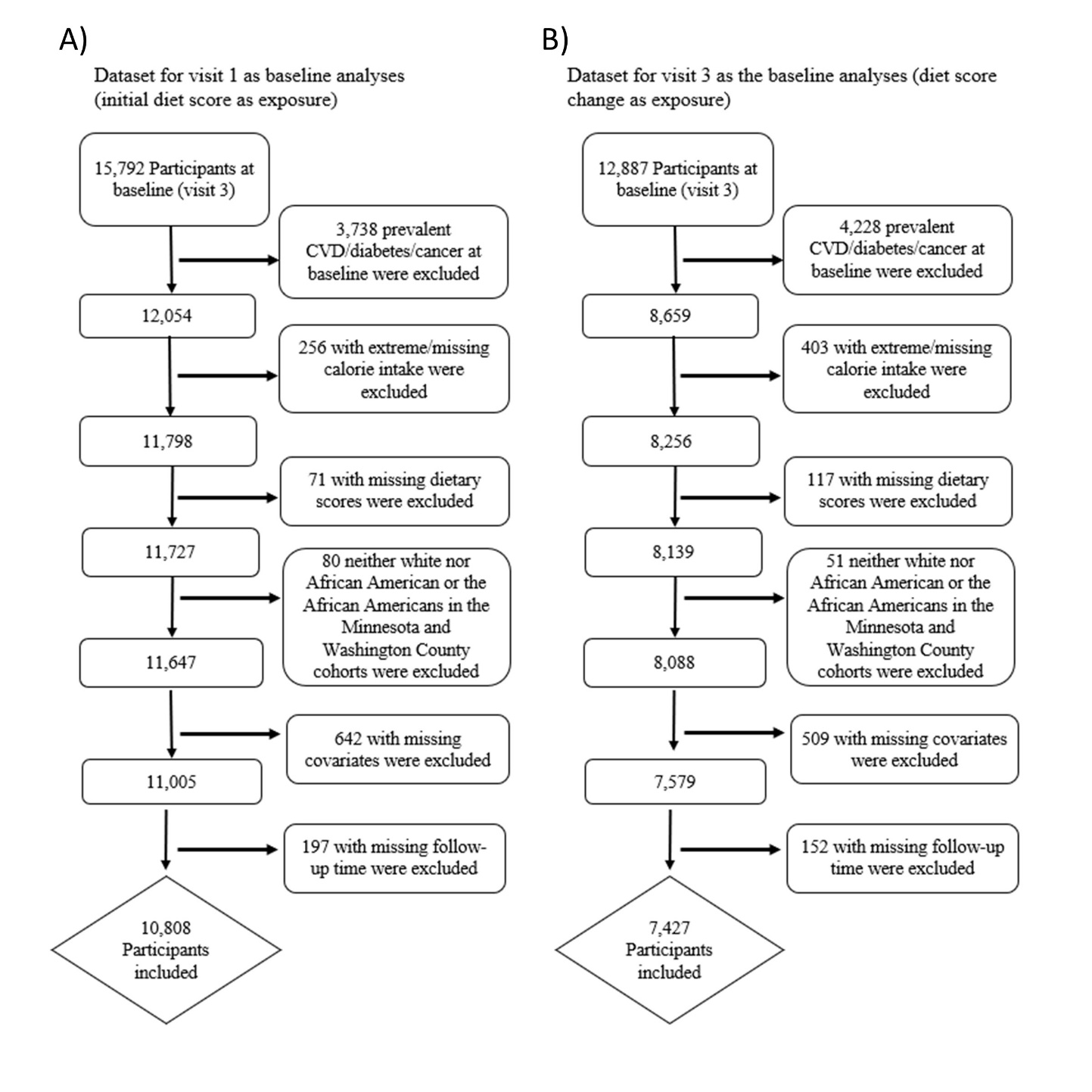 Supplemental Figure 2. Risk* of Cardiovascular Disease for High (Quintile 5) vs. Low (Quintile 1) Initial Diet Quality Score According to Sex, Race, Education Level, and BMI Category for HEI-2015 (A) and AHEI-2010 (B)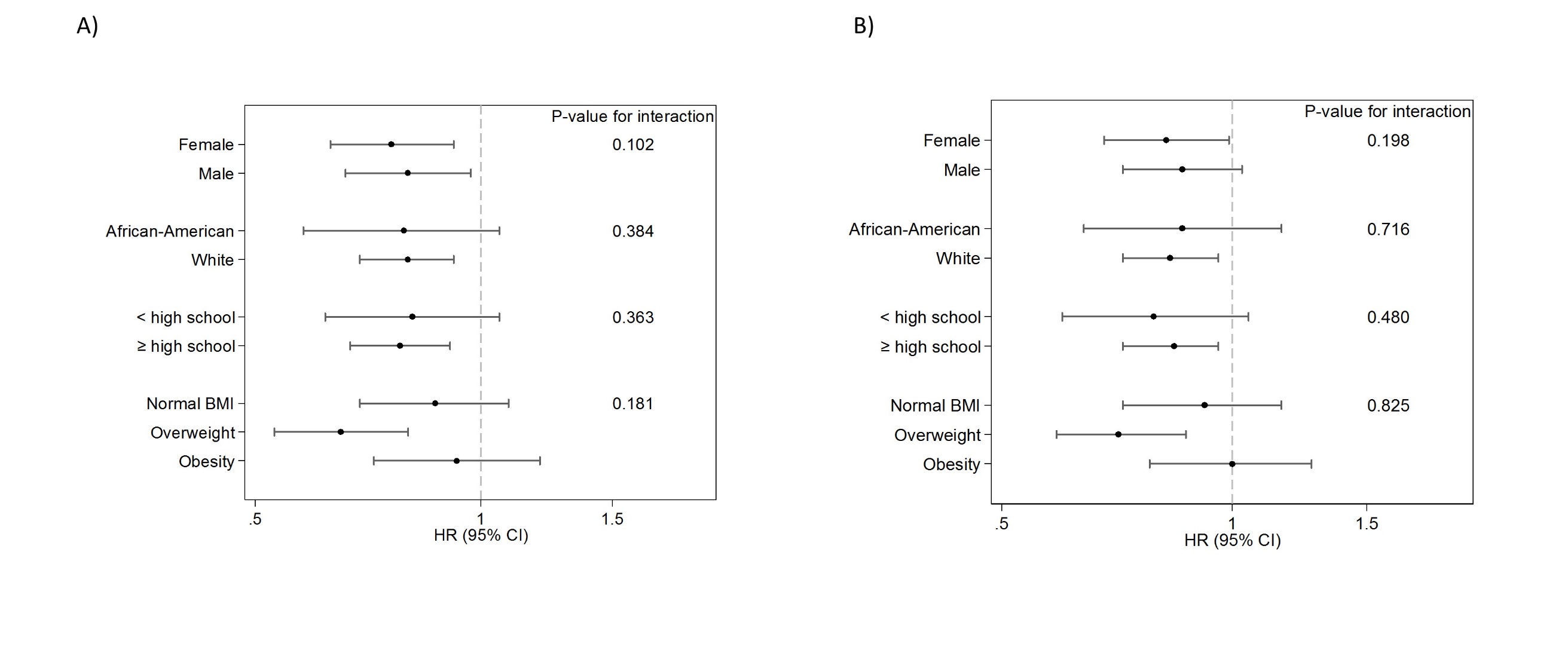 * Hazard ratios were presented for the low (quintile 1) versus high (quintile 5) diet score, adjusted for age, sex, race-center, education, family history of diabetes, family history of CHD/stroke, smoking status, physical activity, alcohol intake (only for HEI), total energy intake, hypertension status, hypercholesterolemia status, eGFR, and BMI category.ComponentQuintile 1 (N=2,162)Mean (SD)Quintile 1 (N=2,162)Mean (SD)Quintile 2 (N=2,162)Mean (SD)Quintile 3 (N=2,161)Mean (SD)Quintile 4 (N=2,162)Mean (SD)Quintile 5 (N=2,161)Mean (SD)P-valueTotal Fruits, cup eq1/1000 kcal0.75 (0.79)1.34 (1.00)1.34 (1.00)1.65 (1.02)1.96 (1.16)2.28 (1.17)<0.001Whole Fruits, cup eq/1000 kcal0.38 (0.47)0.73 (0.64)0.73 (0.64)0.93 (0.67)1.13 (0.78)1.42 (0.79)<0.001Total Vegetables, cup eq/1000 kcal0.34 (0.25)0.46 (0.26)0.46 (0.26)0.56 (0.30)0.64 (0.36)0.78 (0.41)<0.001Greens and Beans, cup eq/1000 kcal0.20 (0.17)0.28 (0.19)0.28 (0.19)0.34 (0.22)0.38 (0.25)0.48 (0.29)<0.001Whole Grains, oz eq/1000 kcal0.23 (0.34)0.36 (0.41)0.36 (0.41)0.52 (0.49)0.75 (0.57)1.21 (0.72)<0.001Dairy, cup eq/1000 kcal0.55 (0.56)0.65 (0.54)0.65 (0.54)0.75 (0.59)0.85 (0.59)0.97 (0.59)<0.001Total Protein Foods, oz eq/1000 kcal3.62 (1.39)3.73 (1.27)3.73 (1.27)3.82 (1.26)3.80 (1.29)3.95 (1.34)<0.001Seafood and Plant Proteins, cup eq/1000 kcal0.94 (0.74)1.21 (0.80)1.21 (0.80)1.41 (0.81)1.56 (0.93)1.99 (1.07)<0.001Fatty Acids, (PUFAs + MUFAs)/SFAs21.40 (0.24)1.44 (0.25)1.44 (0.25)1.47 (0.26)1.53 (0.28)1.69 (0.36)<0.001Refined Grains, oz eq/1000 kcal1.47 (0.99)1.13 (0.71)1.13 (0.71)0.96 (0.63)0.83 (0.58)0.61 (0.50)<0.001Sodium, g eq/1000 kcal0.27 (0.37)0.26 (0.35)0.26 (0.35)0.29 (0.38)0.35 (0.42)0.47 (0.49)<0.001Added Sugars, % of energy2.01 (3.46)1.53 (2.44)1.53 (2.44)1.34 (2.13)0.98 (1.77)0.79 (1.62)<0.001Saturated Fats, % of energy14.03 (3.10)13.20 (2.63)13.20 (2.63)12.38 (2.32)11.18 (2.08)9.33 (2.05)<0.001ComponentQuintile 1 (N=2,162)Mean (SD)Quintile 1 (N=2,162)Mean (SD)Quintile 2 (N=2,162)Mean (SD)Quintile 3 (N=2,161)Mean (SD)Quintile 4 (N=2,162)Mean (SD)Quintile 5 (N=2,161)Mean (SD)P-valueVegetables1, servings/day0.98 (0.64)1.22 (0.79)1.22 (0.79)1.38 (0.93)1.62 (0.99)2.07 (1.32)<0.001Fruit2, servings/day0.80 (0.70)1.17 (1.07)1.17 (1.07)1.38 (1.20)1.65 (1.35)2.15 (1.56)<0.001Whole grains3, g/day13.02 (16.77)19.14 (20.57)19.14 (20.57)24.06 (24.63)31.04 (28.52)48.00 (36.62)<0.001Sugar-sweetened beverages & fruit juice4, servings/day1.59 (1.29)1.26 (1.11)1.26 (1.11)1.08 (1.08)0.88 (0.90)0.63 (0.78)<0.001Nuts and legumes5, servings/day0.39 (0.41)0.52 (0.49)0.52 (0.49)0.61 (0.54)0.73 (0.63)1.00 (0.84)<0.001Red/processed meat6, servings/day1.48 (0.80)1.25 (0.84)1.25 (0.84)1.08 (0.75)0.93 (0.75)0.71 (0.59)<0.001trans fat, % of energy1.88 (0.71)1.73 (0.64)1.73 (0.64)1.63 (0.63)1.51 (0.60)1.27 (0.56)<0.001Long-chain (n-3) fats (EPA +DHA), mg/day119.64 (155.46)183.26 (179.31)183.26 (179.31)229.72 (219.72)286.69 (289.54)407.01 (322.55)<0.001PUFA7, % of energy4.59 (1.28)4.79 (1.26)4.79 (1.26)5.01 (1.38)5.22 (1.48)5.47 (1.60)<0.001Sodium, mg/day257.84 (293.28)330.74 (451.85)330.74 (451.85)410.64 (545.80)510.66 (655.39)851.78 (896.41)<0.001Alcohol8, drinks/day0.54 (1.31)0.44 (1.05)0.44 (1.05)0.47 (0.93)0.42 (0.78)0.45 (0.79)0.002ComponentScore, mean (SD)Score, mean (SD)Absolute changemean (SD)Relative changemean (SD)2P-valueComponentVisit 1Visit 3Absolute changemean (SD)Relative changemean (SD)2P-valueTotal 71.03 (8.66)72.88 (8.44)1.86 (7.72)0.03 (0.12)<0.001Total Fruits34.42 (1.25)4.53 (1.13)0.11 (1.22)0.20 (1.17)<0.001Whole Fruits44.37 (1.30)4.54 (1.13)0.17 (1.26)0.18 (0.95)<0.001Total Vegetables52.42 (1.27)2.64 (1.32)0.21 (1.32)0.33 (1.42)<0.001Greens and Beans54.41 (1.10)4.47 (1.05)0.06 (1.11)0.11 (0.67)<0.001Whole Grains3.87 (3.20)3.80 (3.16)-0.06 (3.30)0.69 (3.05)0.1Dairy65.32 (3.20)5.32 (3.23)-0.00 (3.18)0.65 (3.75)0.9Total Protein Foods74.84 (0.49)4.81 (0.55)-0.03 (0.61)0.01 (0.20)<0.001Seafood and Plant Proteins7,84.55 (0.97)4.46 (1.07)-0.09 (1.12)0.04 (0.53)<0.001Fatty Acids92.46 (2.07)2.99 (2.18)0.53 (2.46)2.02 (30.53)<0.001Refined Grains9.69 (1.16)9.71 (1.14)0.02 (1.43)0.04 (0.68)0.3Sodium9.76 (0.76)9.74 (0.81)-0.02 (0.99)0.01 (0.25)0.1Added Sugars9.93 (0.62)9.99 (0.38)0.06 (0.74)0.01 (0.18)<0.001Saturated Fats5.00 (3.04)5.88 (3.03)0.88 (3.21)1.34 (21.95)<0.001ComponentScore, mean (SD)Score, mean (SD)Absolute changemean (SD)Relative changemean (SD)1P-valueComponentVisit 1Visit 3Absolute changemean (SD)Relative changemean (SD)1P-valueTotal50.67 (12.11)52.35 (11.34)1.67 (11.32)0.07 (0.26)<0.001Vegetables2.87 (1.82)3.12 (2.04)0.25 (1.99)0.37 (1.46)<0.001Fruit3.52 (2.56)4.01 (2.72)0.49 (2.60)0.75 (2.53)<0.001Whole grains3.29 (3.01)3.23 (3.00)-0.06 (3.17)0.73 (3.11)0.1Sugar-sweetened beverages & fruit juice3.24 (3.80)3.30 (3.84)0.06 (3.86)0.58 (10.16)0.2Nuts and legumes5.37 (3.30)5.37 (3.30)0.00 (3.42)0.37 (1.46)0.9Red/processed meat6.60 (4.32)7.22 (4.07)0.62 (4.54)1.33 (10.58)<0.001trans fat, % of energy6.82 (1.87)8.12 (1.66)1.30 (1.92)0.36 (2.20)<0.001Long-chain (n-3) fats (EPA +DHA)6.32 (3.43)6.75 (3.26)0.43 (3.31)0.25 (0.92)<0.001PUFA, % of energy3.80 (1.74)3.49 (1.64)-0.31 (1.96)0.38 (18.86)<0.001Sodium4.83 (2.79)3.87 (2.26)-0.96 (3.29)2.72 (57.43)<0.001Alcohol4.02 (3.05)3.86 (2.95)-0.15 (3.15)0.15 (1.12)<0.001ComponentDecreaseDecreaseNo changeor Stable(±3%)IncreaseIncreaseP-valueComponentLarge(>10%)Small to Moderate (3-10%)No changeor Stable(±3%)Small to Moderate (3-10%)Large(>10%)P-valueTotal Fruits, cup eq1/1000 kcal-0.31 (1.29)-0.05 (1.28)0.11 (1.08)0.24 (1.22)0.52 (1.22)<0.001Whole Fruits, cup eq/1000 kcal-0.17 (0.88)-0.01 (0.78)0.12 (0.75)0.21 (0.77)0.40 (0.79)<0.001Total Vegetables, cup eq/1000 kcal-0.14 (0.38)-0.05 (0.38)0.03 (0.36)0.11 (0.37)0.21 (0.41)<0.001Greens and Beans, cup eq/1000 kcal-0.09 (0.28)-0.04 (0.26)0.01 (0.28)0.06 (0.26)0.13 (0.30)<0.001Whole Grains, oz eq/1000 kcal-0.56 (0.72)-0.29 (0.64)-0.05 (0.60)0.11 (0.58)0.37 (0.64)<0.001Dairy, cup eq/1000 kcal-0.08 (0.68)-0.08 (0.61)0.01 (0.61)0.03 (0.59)0.10 (0.60)<0.001Total Protein Foods, oz eq/1000 kcal-0.09 (1.52)-0.05 (1.33)-0.17 (1.33)-0.15 (1.34)-0.19 (1.47)0.034Seafood and Plant Proteins, cup eq/1000 kcal-0.54 (1.03)-0.29 (0.92)-0.17 (0.94)0.02 (0.91)0.22 (0.99)<0.001Fatty Acids, (PUFAs + MUFAs)/SFAs2-0.16 (0.41)-0.04 (0.33)0.03 (0.32)0.12 (0.31)0.24 (0.33)<0.001Refined Grains, oz eq/1000 kcal0.35 (0.98)0.10 (0.73)0.01 (0.66)-0.07 (0.67)-0.26 (0.83)<0.001Sodium, g eq/1000 kcal-0.02 (0.57)-0.04 (0.57)-0.02 (0.51)-0.00 (0.51)0.03 (0.52)0.001Added Sugars, % of energy-1.06 (1.96)-1.22 (2.04)-1.14 (2.05)-1.24 (2.14)-1.45 (2.83)<0.001Saturated Fats, % of energy2.07 (3.09)0.70 (2.49)-0.35 (2.37)-1.44 (2.46)-3.01 (3.00)<0.001ComponentDecreaseDecreaseNo change or Stable (±3%)IncreaseIncreaseP-valueComponentLarge(>10%)Small to Moderate (3-10%)No change or Stable (±3%)Small to Moderate (3-10%)Large(>10%)P-valueVegetables1, servings/day-0.26 (1.13)-0.10 (1.22)0.10 (1.15)0.26 (1.26)0.45 (1.32)<0.001Fruit2, servings/day-0.14 (1.56)0.02 (1.47)0.25 (1.37)0.30 (1.44)0.52 (1.49)<0.001Whole grains3, g/day-22.21 (31.35)-12.21 (31.59)-1.99 (27.62)4.38 (28.72)14.91 (29.17)<0.001Sugar-sweetened beverages & fruit juice4, servings/day-0.04 (1.22)0.00 (1.08)-0.01 (1.06)-0.01 (1.14)0.03 (1.15)0.60Nuts and legumes5, servings/day-0.18 (0.83)-0.10 (0.66)-0.01 (0.68)0.05 (0.66)0.12 (0.69)<0.001Red/processed meat6, servings/day0.33 (0.84)0.11 (0.69)-0.04 (0.66)-0.20 (0.69)-0.45 (0.81)<0.001trans fat, % of energy-0.16 (0.73)-0.35 (0.66)-0.44 (0.65)-0.53 (0.64)-0.68 (0.71)<0.001Long-chain (n-3) fats (EPA +DHA), mg/day-47.18 (314.00)-1.40 (291.65)6.53 (272.63)30.55 (282.64)58.13 (307.19)<0.001PUFA7, % of energy-0.52 (1.93)-0.32 (1.59)-0.29 (1.53)-0.20 (1.55)-0.09 (1.65)<0.001Sodium, mg/day14.18 (926.34)-39.68 (860.70)-9.78 (822.97)-4.41 (817.63)24.40 (837.09)0.20Alcohol8, drinks/day-0.02 (0.80)-0.03 (0.98)-0.04 (0.97)0.00 (1.01)-0.02 (1.11)0.66DecreaseDecreaseNo Change or Stable (±3%)IncreaseIncreaseP-valueLarge (>10%)Small to Moderate (3-10%)No Change or Stable (±3%)Small to Moderate (3-10%)Large (>10%)HEI-2015Participants, n7811361168817661831Diet Score at visit 1, mean (SD)76.0 (8.4)74.9 (7.8)73.1 (7.9)70.5 (7.2)64.6 (7.4)<0.001Diet Score at visit 3, mean (SD)64.4 (8.0)70.3 (7.4)73.1 (7.9)74.9 (7.6)76.2 (7.5)<0.001Absolute change in HEI score-11.6 (4.1)-4.6 (1.6)0.0 (1.2)4.4 (1.4)11.6 (4.2)<0.001Energy intake change, mean (SD), kcal/day109.4 (567.9)35.3 (539.3)21.0 (525.8)-47.2 (533.4)-120.7 (564.9)<0.001Age, mean (SD), years59.9 (5.6)59.8 (5.7)59.5 (5.6)59.4 (5.6)59.0 (5.5)<0.001Female, No. (%)465 (59.5%)775 (56.9%)1021 (60.5%)1050 (59.5%)1020 (55.7%)0.028Black, No. (%)137 (17.5%)230 (16.9%)316 (18.7%)311 (17.6%)379 (20.7%)0.047Education level, No. (%)  < high school159 (20.4%)213 (15.7%)232 (13.7%)274 (15.5%)334 (18.2%)<0.001  ≥ high school622 (79.6%)1148 (84.3%)1456 (86.3%)1492 (84.5%)1497 (81.8%)Smoking Status, No. (%)  current smoker150 (19.2%)246 (18.1%)242 (14.3%)275 (15.6%)289 (15.8%)0.080  former smoker310 (39.7%)534 (39.2%)698 (41.4%)721 (40.8%)750 (41.0%)  never smoker321 (41.1%)581 (42.7%)748 (44.3%)770 (43.6%)792 (43.3%)Physical activity index, mean (SD)2.4 (0.8)2.6 (0.8)2.6 (0.8)2.6 (0.8)2.6 (0.8)<0.001Alcohol intake, mean (SD), drinks/day,0.4 (0.9)0.5 (1.2)0.4 (1.0)0.4 (0.9)0.4 (1.2)0.19Weight, mean (SD), lb.175.5 (36.1)172.0 (35.9)170.9 (36.3)172.4 (36.8)172.8 (36.1)0.063Weight change, mean (SD), lb.7.4 (12.8)6.0 (11.6)5.9 (11.3)5.7 (12.0)4.5 (11.7)<0.001BMI, mean (SD), kg/m228.5 (5.2)27.7 (4.9)27.6 (5.2)27.8 (5.3)27.7 (5.1)0.002BMI change, mean (SD), kg/m21.4 (2.1)1.2 (1.9)1.1 (1.8)1.1 (2.0)0.9 (1.9)<0.001BMI level, No. (%)  < 25 kg/m2217 (27.8%)414 (30.4%)569 (33.7%)574 (32.5%)557 (30.4%)<0.001  ≥25, <30 kg/m2304 (38.9%)567 (41.7%)668 (39.6%)673 (38.1%)792 (43.3%)  ≥ 30 kg/m2260 (33.3%)380 (27.9%)451 (26.7%)519 (29.4%)482 (26.3%)Hypertension, No. (%)222 (28.4%)386 (28.4%)473 (28.0%)503 (28.5%)495 (27.0%)0.88Hypercholesterolemia, No. (%)192 (24.6%)310 (22.8%)392 (23.2%)386 (21.9%)427 (23.3%)0.63eGFR, mean (SD), mL/min/1.73 m2102.5 (12.9)101.1 (13.9)103.0 (13.6)102.1 (13.9)102.9 (13.8)0.002Family history of diabetes, No. (%)176 (24.5%)277 (22.4%)343 (21.8%)376 (23.2%)379 (22.6%)0.69Family history of CHD/stroke, No. (%)443 (61.1%)776 (62.8%)950 (61.8%)1008 (62.4%)1020 (61.0%)0.86AHEI-2010Participants, n19798647768812927Diet Score at visit 1, mean (SD)57.6 (11.4)55.9 (10.7)53.2 (10.4)50.8 (10.3)43.7 (9.9)<0.001Diet Score at visit 3, mean (SD)45.4 (10.1)52.3 (10.0)53.2 (10.4)54.1 (11.0)56.3 (10.7)<0.001Absolute changes in AHEI score-12.2 (6.0)-3.6 (1.4)-0.0 (0.9)3.2 (1.2)12.6 (6.3)<0.001Energy intake change, mean (SD), kcal/day-62.3 (543.2)-52.4 (503.7)-9.1 (503.2)6.8 (541.9)11.7 (577.0)<0.001Age, mean (SD), years59.4 (5.6)59.6 (5.6)60.0 (5.4)59.4 (5.9)59.3 (5.5)0.018Female, No. (%)1170 (59.1%)513 (59.4%)463 (59.7%)528 (59.9%)1657 (56.6%)0.20Black, No. (%)332 (16.8%)130 (15.0%)154 (19.8%)145 (16.5%)612 (20.9%)<0.001Education level, No. (%)  < high school331 (16.7%)124 (14.4%)131 (16.9%)136 (15.4%)490 (16.7%)0.44  ≥ high school1648 (83.3%)740 (85.6%)645 (83.1%)745 (84.6%)2437 (83.3%)Smoking Status, No. (%)  current smoker335 (16.9%)142 (16.4%)121 (15.6%)132 (15.0%)472 (16.1%)0.81  former smoker806 (40.7%)362 (41.9%)324 (41.8%)357 (40.5%)1164 (39.8%)  never smoker838 (42.3%)360 (41.7%)331 (42.7%)392 (44.5%)1291 (44.1%)Physical activity index, mean (SD)2.5 (0.8)2.6 (0.8)2.6 (0.8)2.6 (0.8)2.5 (0.8)0.004Weight, mean (SD), lb.174.2 (36.6)170.6 (36.8)170.2 (36.2)169.8 (36.8)173.1 (35.8)0.003Weight change, mean (SD), lb.6.8 (12.4)6.3 (11.1)5.0 (10.9)5.8 (11.5)4.9 (11.9)<0.001BMI, mean (SD), kg/m228.2 (5.1)27.6 (5.2)27.4 (5.0)27.5 (5.2)27.9 (5.1)<0.001BMI change, mean (SD), kg/m21.3 (2.0)1.2 (1.8)1.0 (1.8)1.1 (1.9)1.0 (2.0)<0.001BMI level, No. (%)  < 25 kg/m2572 (28.9%)282 (32.6%)266 (34.3%)305 (34.6%)906 (31.0%)0.001  ≥ 25, <30 kg/m2782 (39.5%)361 (41.8%)317 (40.9%)348 (39.5%)1196 (40.9%)  ≥ 30 kg/m2625 (31.6%)221 (25.6%)193 (24.9%)228 (25.9%)825 (28.2%)Hypertension, No. (%)573 (29.0%)245 (28.4%)215 (27.7%)241 (27.4%)805 (27.5%)0.82Hypercholesterolemia, No. (%)473 (23.9%)191 (22.1%)168 (21.6%)202 (22.9%)673 (23.0%)0.72eGFR, mean (SD), mL/min/1.73 m2101.9 (13.3)102.1 (13.0)102.6 (13.6)102.5 (13.3)102.7 (14.3)0.32Family history of diabetes, No. (%)427 (23.6%)161 (20.5%)166 (23.1%)195 (23.6%)602 (22.4%)0.45Family history of CHD/stroke, No. (%)1109 (61.9%)467 (59.4%)442 (62.3%)509 (62.3%)1670 (62.3%)0.68DecreaseDecreaseNo change or Stable (±3%)No change or Stable (±3%)IncreaseIncreaseIncreaseLarge (>10%) Small to Moderate (3-10%)No change or Stable (±3%)No change or Stable (±3%)Small to Moderate (3-10%)Small to Moderate (3-10%)Large(>10%)Large(>10%)HEI-2015Participants, n7811361136116881688176618311831Cases/person-years200/13449323/23653323/23653403/29896403/29896402/31518466/32589466/32589Incidence rate/1,000 person-year14.87 (12.95-17.08)13.66 (12.24-15.23)13.66 (12.24-15.23)13.48 (12.23-14.86)13.48 (12.23-14.86)12.75 (11.57-14.06)14.30 (13.06-15.66)14.30 (13.06-15.66)Crude Model1.13 (0.95-1.34)1.02 (0.88-1.18)1.02 (0.88-1.18)1 (ref.)1 (ref.)0.93 (0.81-1.07)1.04 (0.91-1.19)1.04 (0.91-1.19)Model 11.05 (0.87-1.26)0.94 (0.80-1.10)0.94 (0.80-1.10)1 (ref.)1 (ref.)0.91 (0.78-1.05)0.97 (0.83-1.13)0.97 (0.83-1.13)Model 21.04 (0.87-1.26)0.94 (0.80-1.10)0.94 (0.80-1.10)1 (ref.)1 (ref.)0.90 (0.78-1.05)0.98 (0.84-1.14)0.98 (0.84-1.14)Model 31.05 (0.88-1.27)0.95 (0.81-1.12)0.95 (0.81-1.12)1 (ref.)1 (ref.)0.91 (0.79-1.06)0.99 (0.84-1.15)0.99 (0.84-1.15)Model 41.04 (0.87-1.25)0.95 (0.81-1.11)0.95 (0.81-1.11)1 (ref.)1 (ref.)0.91 (0.78-1.06)0.98 (0.84-1.15)0.98 (0.84-1.15)AHEI-2010Participants, n197986486477677688129272927Cases/person-years466/34769186/15467186/15467182/13728182/13728205/15503755/51638755/51638Incidence rate/1,000 person-year13.4 (12.2-14.7)12.0 (10.4-13.9)12.0 (10.4-13.9)13.3 (11.5-15.3)13.3 (11.5-15.3)13.2 (11.5-15.2)14.6 (13.6-15.7)14.6 (13.6-15.7)Crude Model1.01 (0.85-1.20)0.90 (0.74-1.11)0.90 (0.74-1.11)1 (ref.)1 (ref.)0.99 (0.81-1.21)1.10 (0.93-1.29)1.10 (0.93-1.29)Model 11.14 (0.95-1.38)0.99 (0.79-1.23)0.99 (0.79-1.23)1 (ref.)1 (ref.)1.11 (0.90-1.38)1.20 (1.00-1.43)1.20 (1.00-1.43)Model 21.14 (0.95-1.38)1.03 (0.82-1.28)1.03 (0.82-1.28)1 (ref.)1 (ref.)1.13 (0.91-1.41)1.23 (1.02-1.48)1.23 (1.02-1.48)Model 31.11 (0.92-1.34)1.02 (0.82-1.27)1.02 (0.82-1.27)1 (ref.)1 (ref.)1.13 (0.91-1.40)1.22 (1.02-1.47)1.22 (1.02-1.47)Model 41.10 (0.91-1.33)1.03 (0.83-1.29)1.03 (0.83-1.29)1 (ref.)1 (ref.)1.13 (0.91-1.40)1.22 (1.02-1.47)1.22 (1.02-1.47)DecreaseDecreaseNo change or Stable (±3%)IncreaseIncreaseLarge (>10%) Small to Moderate (3-10%)No change or Stable (±3%)Small to Moderate (3-10%)Large(>10%)HEI-2015Participants, n7811361168817661831Cases/person-years200/11911323/20810403/26510402/27990466/28384Incidence rate/1,000 person-year)19.3 (17.0-22.0)17.4 (15.7-19.3)16.5 (15.0-18.1)15.7 (14.3-17.2)18.2 (16.7-19.9)Crude Model1.18 (1.01-1.39)1.07 (0.93-1.22)1 (ref.)0.94 (0.83-1.08)1.11 (0.98-1.26)Model 11.10 (0.93-1.31)1.07 (0.92-1.24)1 (ref.)0.89 (0.77-1.03)0.97 (0.84-1.13)Model 21.10 (0.92-1.31)1.07 (0.92-1.24)1 (ref.)0.90 (0.78-1.04)0.96 (0.83-1.12)Model 31.09 (0.92-1.30)1.07 (0.92-1.24)1 (ref.)0.90 (0.78-1.04)0.97 (0.84-1.13)Model 41.04 (0.88-1.24)1.04 (0.89-1.21)1 (ref.)0.89 (0.77-1.03)0.99 (0.85-1.14)AHEI-2010Participants, n19798647768812927Cases/person-years554/30521217/13702185/12229211/13709817/45443Incidence rate/1,000 person-year18.2 (16.7-19.7)15.8 (13.9-18.1)15.1 (13.1-17.5)15.4 (13.5-17.6)18.0 (16.8-19.3)Crude Model1.20 (1.02-1.42)1.04 (0.86-1.27)1 (ref.)1.02 (0.84-1.24)1.19 (1.01-1.39)Model 11.22 (1.02-1.46)1.16 (0.94-1.43)1 (ref.)1.03 (0.83-1.27)1.14 (0.95-1.36)Model 21.20 (1.00-1.44)1.15 (0.93-1.42)1 (ref.)1.03 (0.83-1.27)1.12 (0.93-1.34)Model 31.17 (0.98-1.41)1.13 (0.91-1.39)1 (ref.)1.01 (0.82-1.25)1.12 (0.93-1.33)Model 41.12 (0.94-1.35)1.11 (0.89-1.37)1 (ref.)1.01 (0.82-1.25)1.11 (0.93-1.32)Group (Visit 1- Visit 3)Crude HR for CVDAdjusted HR1 for CVDCrude HR for DiabetesAdjusted HR1 for DiabetesHEI-2015Low-Low1 (ref.)1 (ref.)1 (ref.)1 (ref.)Low-Moderate0.85 (0.72-1.01)0.96 (0.79-1.17)0.93 (0.79-1.09)0.98 (0.82-1.17)Low-High0.81 (0.65-1.02)1.01 (0.78-1.29)0.93 (0.75-1.14)1.06 (0.83-1.34)Moderate-Low1.28 (1.03-1.60)1.18 (0.93-1.49)1.09 (0.88-1.35)1.05 (0.83-1.32)Moderate-Moderate1 (ref.)1 (ref.)1 (ref.)1 (ref.)Moderate-High1.04 (0.87-1.25)1.09 (0.89-1.33)0.98 (0.82-1.16)1.10 (0.91-1.34)High-Low1.13 (0.77-1.65)1.09 (0.71-1.65)1.72 (1.27-2.33)1.40 (1.01-1.96)High-Moderate1.21 (1.00-1.47)1.02 (0.83-1.27)1.21 (1.01-1.45)1.14 (0.94-1.39)High-High1 (ref.)1 (ref.)1 (ref.)1 (ref.)AHEI-2010Low-Low1 (ref.)1 (ref.)1 (ref.)1 (ref.)Low-Moderate0.95 (0.80-1.13)0.99 (0.82-1.19)0.93 (0.79-1.09)0.97 (0.81-1.16)Low-High0.96 (0.76-1.20)0.94 (0.73-1.21)0.96 (0.77-1.18)0.95 (0.75-1.20)Moderate-Low1.09 (0.87-1.36)1.02 (0.80-1.30)1.14 (0.93-1.39)1.02 (0.82-1.27)Moderate-Moderate1 (ref.)1 (ref.)1 (ref.)1 (ref.)Moderate-High1.16 (0.96-1.40)1.08 (0.88-1.33)1.16 (0.97-1.38)1.18 (0.98-1.43)High-Low1.22 (0.91-1.63)1.03 (0.74-1.42)1.41 (1.06-1.86)1.03 (0.76-1.41)High-Moderate1.05 (0.88-1.26)1.01 (0.83-1.23)1.36 (1.14-1.61)1.22 (1.01-1.48)High-High1 (ref.)1 (ref.)1 (ref.)1 (ref.)DecreaseDecreaseNo change or Stable (±3%)No change or Stable (±3%)IncreaseIncreaseIncreaseIncreaseLarge (>10%) Small to Moderate (3-10%)No change or Stable (±3%)No change or Stable (±3%)Small to Moderate (3-10%)Small to Moderate (3-10%)Large(>10%)Large(>10%)HEI-2015Low Initial Diet Quality Score (1st tertile group)Low Initial Diet Quality Score (1st tertile group)Low Initial Diet Quality Score (1st tertile group)Crude Model0.95 (0.65-1.38)0.98 (0.72-1.33)1 (ref.)0.79 (0.61-1.01)0.79 (0.61-1.01)0.88 (0.71-1.09)0.88 (0.71-1.09)Model 10.90 (0.60-1.36)0.98 (0.71-1.36)1 (ref.)0.81 (0.62-1.07)0.81 (0.62-1.07)0.90 (0.71-1.14)0.90 (0.71-1.14)Model 20.89 (0.59-1.35)0.96 (0.69-1.34)1 (ref.)0.81 (0.61-1.06)0.81 (0.61-1.06)0.90 (0.71-1.15)0.90 (0.71-1.15)Model 30.95 (0.63-1.44)0.98 (0.70-1.37)1 (ref.)0.81 (0.61-1.07)0.81 (0.61-1.07)0.91 (0.72-1.16)0.91 (0.72-1.16)Model 40.95 (0.62-1.44)0.97 (0.69-1.35)1 (ref.)0.80 (0.60-1.05)0.80 (0.60-1.05)0.90 (0.70-1.15)0.90 (0.70-1.15)Moderate Initial Diet Quality Score (2nd tertile group)Moderate Initial Diet Quality Score (2nd tertile group)Moderate Initial Diet Quality Score (2nd tertile group)Crude Model1.26 (0.94-1.70)1.05 (0.81-1.35)1 (ref.)0.87 (0.69-1.09)0.87 (0.69-1.09)0.86 (0.68-1.10)0.86 (0.68-1.10)Model 11.16 (0.84-1.58)0.92 (0.70-1.22)1 (ref.)0.85 (0.67-1.09)0.85 (0.67-1.09)0.93 (0.72-1.21)0.93 (0.72-1.21)Model 21.18 (0.86-1.62)0.94 (0.72-1.25)1 (ref.)0.85 (0.66-1.09)0.85 (0.66-1.09)0.93 (0.72-1.22)0.93 (0.72-1.22)Model 31.17 (0.85-1.62)0.92 (0.70-1.22)1 (ref.)0.85 (0.66-1.10)0.85 (0.66-1.10)0.91 (0.69-1.18)0.91 (0.69-1.18)Model 41.17 (0.85-1.61)0.92 (0.69-1.21)1 (ref.)0.86 (0.67-1.10)0.86 (0.67-1.10)0.91 (0.69-1.18)0.91 (0.69-1.18)High Initial Diet Quality Score (3rd tertile group)High Initial Diet Quality Score (3rd tertile group)High Initial Diet Quality Score (3rd tertile group)Crude Model1.21 (0.94-1.55)1.08 (0.87-1.36)1 (ref.)1.08 (0.84-1.37)1.08 (0.84-1.37)1.40 (0.99-1.99)1.40 (0.99-1.99)Model 11.09 (0.83-1.44)0.92 (0.72-1.18)1 (ref.)1.11 (0.86-1.44)1.11 (0.86-1.44)1.32 (0.90-1.95)1.32 (0.90-1.95)Model 21.08 (0.82-1.43)0.93 (0.72-1.20)1 (ref.)1.09 (0.84-1.42)1.09 (0.84-1.42)1.38 (0.94-2.04)1.38 (0.94-2.04)Model 31.08 (0.82-1.43)0.94 (0.73-1.20)1 (ref.)1.11 (0.85-1.44)1.11 (0.85-1.44)1.47 (0.99-2.17)1.47 (0.99-2.17)Model 41.08 (0.81-1.43)0.94 (0.73-1.22)1 (ref.)1.05 (0.81-1.37)1.05 (0.81-1.37)1.48 (1.00-2.19)1.48 (1.00-2.19)AHEI-2010Low Initial Diet Quality Score (1st tertile group)Low Initial Diet Quality Score (1st tertile group)Low Initial Diet Quality Score (1st tertile group)Crude Model0.85 (0.62-1.16)0.73 (0.49-1.08)1 (ref.)1.04 (0.74-1.46)1.04 (0.74-1.46)0.94 (0.71-1.24)0.94 (0.71-1.24)Model 11.01 (0.71-1.42)0.86 (0.55-1.34)1 (ref.)1.23 (0.85-1.78)1.23 (0.85-1.78)1.13 (0.83-1.53)1.13 (0.83-1.53)Model 20.99 (0.70-1.40)0.88 (0.56-1.37)1 (ref.)1.34 (0.92-1.96)1.34 (0.92-1.96)1.15 (0.84-1.57)1.15 (0.84-1.57)Model 31.00 (0.71-1.42)0.90 (0.58-1.42)1 (ref.)1.30 (0.89-1.89)1.30 (0.89-1.89)1.20 (0.88-1.64)1.20 (0.88-1.64)Model 40.96 (0.67-1.36)0.86 (0.55-1.35)1 (ref.)1.31 (0.90-1.91)1.31 (0.90-1.91)1.20 (0.88-1.63)1.20 (0.88-1.63)Moderate Initial Diet Quality Score (2nd tertile group)Moderate Initial Diet Quality Score (2nd tertile group)Moderate Initial Diet Quality Score (2nd tertile group)Crude Model1.09 (0.80-1.48)1.08 (0.76-1.52)1 (ref.)1.03 (0.73-1.45)1.03 (0.73-1.45)1.08 (0.81-1.44)1.08 (0.81-1.44)Model 11.22 (0.88-1.69)1.06 (0.73-1.54)1 (ref.)1.08 (0.75-1.56)1.08 (0.75-1.56)1.06 (0.78-1.45)1.06 (0.78-1.45)Model 21.23 (0.89-1.72)1.12 (0.77-1.63)1 (ref.)1.07 (0.74-1.55)1.07 (0.74-1.55)1.09 (0.79-1.49)1.09 (0.79-1.49)Model 31.17 (0.84-1.62)1.10 (0.76-1.61)1 (ref.)1.05 (0.72-1.52)1.05 (0.72-1.52)1.03 (0.75-1.41)1.03 (0.75-1.41)Model 41.16 (0.83-1.61)1.12 (0.77-1.64)1 (ref.)1.04 (0.72-1.51)1.04 (0.72-1.51)1.02 (0.74-1.40)1.02 (0.74-1.40)High Initial Diet Quality Score (3rd tertile group)High Initial Diet Quality Score (3rd tertile group)High Initial Diet Quality Score (3rd tertile group)Crude Model1.10 (0.83-1.45)0.91 (0.65-1.27)1 (ref.)0.84 (0.58-1.21)0.84 (0.58-1.21)1.22 (0.92-1.62)1.22 (0.92-1.62)Model 11.15 (0.85-1.56)0.98 (0.69-1.41)1 (ref.)0.94 (0.64-1.39)0.94 (0.64-1.39)1.29 (0.93-1.77)1.29 (0.93-1.77)Model 21.17 (0.86-1.60)1.02 (0.71-1.46)1 (ref.)0.95 (0.64-1.41)0.95 (0.64-1.41)1.33 (0.96-1.84)1.33 (0.96-1.84)Model 31.12 (0.82-1.53)0.97 (0.67-1.39)1 (ref.)0.96 (0.65-1.42)0.96 (0.65-1.42)1.31 (0.95-1.81)1.31 (0.95-1.81)Model 41.11 (0.81-1.52)0.98 (0.68-1.42)1 (ref.)0.98 (0.66-1.46)0.98 (0.66-1.46)1.31 (0.95-1.81)1.31 (0.95-1.81)DecreaseDecreaseNo change or Stable (±3%)No change or Stable (±3%)IncreaseIncreaseIncreaseIncreaseLarge (>10%) Small to Moderate (3-10%)No change or Stable (±3%)No change or Stable (±3%)Small to Moderate (3-10%)Small to Moderate (3-10%)Large(>10%)Large(>10%)HEI-2015Low Initial Diet Quality Score (1st tertile group)Low Initial Diet Quality Score (1st tertile group)Crude Model1.23 (0.87-1.73)1.06 (0.79-1.43)1 (ref.)0.97 (0.76-1.24)0.97 (0.76-1.24)1.02 (0.83-1.27)1.02 (0.83-1.27)Model 11.13 (0.79-1.64)1.04 (0.76-1.43)1 (ref.)0.96 (0.74-1.25)0.96 (0.74-1.25)0.99 (0.79-1.26)0.99 (0.79-1.26)Model 21.11 (0.76-1.61)1.03 (0.75-1.42)1 (ref.)0.96 (0.74-1.25)0.96 (0.74-1.25)0.98 (0.77-1.24)0.98 (0.77-1.24)Model 31.15 (0.79-1.67)1.06 (0.77-1.46)1 (ref.)0.96 (0.74-1.26)0.96 (0.74-1.26)1.00 (0.79-1.27)1.00 (0.79-1.27)Model 41.15 (0.79-1.67)1.01 (0.74-1.40)1 (ref.)0.95 (0.73-1.24)0.95 (0.73-1.24)1.00 (0.79-1.27)1.00 (0.79-1.27)Moderate Initial Diet Quality Score (2nd tertile group)Moderate Initial Diet Quality Score (2nd tertile group)Moderate Initial Diet Quality Score (2nd tertile group)Crude Model1.03 (0.75-1.40)0.98 (0.76-1.26)1 (ref.)0.88 (0.70-1.10)0.88 (0.70-1.10)1.05 (0.84-1.32)1.05 (0.84-1.32)Model 10.94 (0.67-1.30)0.94 (0.72-1.23)1 (ref.)0.86 (0.68-1.09)0.86 (0.68-1.09)1.07 (0.84-1.36)1.07 (0.84-1.36)Model 20.95 (0.68-1.33)0.95 (0.72-1.25)1 (ref.)0.88 (0.69-1.13)0.88 (0.69-1.13)1.07 (0.83-1.37)1.07 (0.83-1.37)Model 30.93 (0.66-1.30)0.94 (0.72-1.24)1 (ref.)0.87 (0.69-1.12)0.87 (0.69-1.12)1.06 (0.82-1.35)1.06 (0.82-1.35)Model 40.90 (0.64-1.26)0.94 (0.72-1.24)1 (ref.)0.89 (0.70-1.14)0.89 (0.70-1.14)1.09 (0.85-1.40)1.09 (0.85-1.40)High Initial Diet Quality Score (3rd tertile group)High Initial Diet Quality Score (3rd tertile group)High Initial Diet Quality Score (3rd tertile group)Crude Model1.28 (1.02-1.61)1.16 (0.94-1.42)1 (ref.)0.92 (0.73-1.16)0.92 (0.73-1.16)0.72 (0.47-1.10)0.72 (0.47-1.10)Model 11.25 (0.98-1.60)1.20 (0.96-1.49)1 (ref.)0.93 (0.72-1.19)0.93 (0.72-1.19)0.46 (0.28-0.78)0.46 (0.28-0.78)Model 21.23 (0.95-1.58)1.17 (0.93-1.47)1 (ref.)0.93 (0.72-1.21)0.93 (0.72-1.21)0.42 (0.24-0.74)0.42 (0.24-0.74)Model 31.23 (0.95-1.58)1.17 (0.93-1.46)1 (ref.)0.94 (0.73-1.22)0.94 (0.73-1.22)0.44 (0.25-0.77)0.44 (0.25-0.77)Model 41.09 (0.85-1.41)1.09 (0.87-1.37)1 (ref.)0.88 (0.68-1.14)0.88 (0.68-1.14)0.44 (0.26-0.78)0.44 (0.26-0.78)AHEI-2010Low Initial Diet Quality Score (1st tertile group)Low Initial Diet Quality Score (1st tertile group)Low Initial Diet Quality Score (1st tertile group)Crude Model1.15 (0.85-1.56)1.20 (0.84-1.72)1 (ref.)1.00 (0.71-1.42)1.00 (0.71-1.42)1.15 (0.86-1.52)1.15 (0.86-1.52)Model 11.13 (0.81-1.58)1.33 (0.90-1.97)1 (ref.)1.07 (0.74-1.56)1.07 (0.74-1.56)1.17 (0.86-1.59)1.17 (0.86-1.59)Model 21.09 (0.78-1.52)1.30 (0.87-1.92)1 (ref.)1.02 (0.70-1.49)1.02 (0.70-1.49)1.13 (0.83-1.54)1.13 (0.83-1.54)Model 31.09 (0.78-1.52)1.30 (0.88-1.93)1 (ref.)1.00 (0.68-1.46)1.00 (0.68-1.46)1.16 (0.85-1.58)1.16 (0.85-1.58)Model 41.02 (0.73-1.43)1.25 (0.84-1.85)1 (ref.)1.04 (0.71-1.52)1.04 (0.71-1.52)1.17 (0.86-1.59)1.17 (0.86-1.59)Moderate Initial Diet Quality Score (2nd tertile group)Moderate Initial Diet Quality Score (2nd tertile group)Moderate Initial Diet Quality Score (2nd tertile group)Crude Model0.95 (0.72-1.27)0.89 (0.64-1.25)1 (ref.)1.00 (0.73-1.38)1.00 (0.73-1.38)0.99 (0.76-1.29)0.99 (0.76-1.29)Model 11.01 (0.74-1.39)1.05 (0.73-1.51)1 (ref.)1.06 (0.74-1.50)1.06 (0.74-1.50)1.06 (0.79-1.43)1.06 (0.79-1.43)Model 21.04 (0.76-1.43)1.11 (0.77-1.60)1 (ref.)1.11 (0.78-1.59)1.11 (0.78-1.59)1.06 (0.79-1.43)1.06 (0.79-1.43)Model 31.02 (0.74-1.40)1.10 (0.76-1.59)1 (ref.)1.12 (0.78-1.60)1.12 (0.78-1.60)1.04 (0.77-1.41)1.04 (0.77-1.41)Model 41.01 (0.73-1.39)1.10 (0.76-1.58)1 (ref.)1.10 (0.77-1.57)1.10 (0.77-1.57)1.05 (0.78-1.42)1.05 (0.78-1.42)High Initial Diet Quality Score (3rd tertile group)High Initial Diet Quality Score (3rd tertile group)High Initial Diet Quality Score (3rd tertile group)Crude Model1.51 (1.14-1.99)1.12 (0.80-1.55)1 (ref.)1.00 (0.70-1.43)1.00 (0.70-1.43)1.34 (1.00-1.79)1.34 (1.00-1.79)Model 11.56 (1.16-2.10)1.24 (0.88-1.76)1 (ref.)0.96 (0.66-1.41)0.96 (0.66-1.41)1.18 (0.86-1.63)1.18 (0.86-1.63)Model 21.54 (1.14-2.08)1.22 (0.86-1.74)1 (ref.)0.96 (0.65-1.42)0.96 (0.65-1.42)1.16 (0.84-1.59)1.16 (0.84-1.59)Model 31.47 (1.09-1.99)1.17 (0.82-1.67)1 (ref.)0.97 (0.66-1.43)0.97 (0.66-1.43)1.13 (0.82-1.56)1.13 (0.82-1.56)Model 41.35 (1.00-1.83)1.15 (0.80-1.63)1 (ref.)0.94 (0.64-1.38)0.94 (0.64-1.38)1.10 (0.80-1.52)1.10 (0.80-1.52)